Identifying Shapes in Designs Behaviours/StrategiesIdentifying Shapes in Designs Behaviours/StrategiesIdentifying Shapes in Designs Behaviours/StrategiesStudent does not have a mental image of a triangle, rectangle, or square and cannot identify them.Student recognizes some triangles, squares, and rectangles but does not recognize them when they are oriented differently.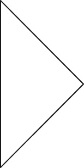 Student finds some shapes but has difficulty seeing how shapes can be combined to make other shapes.Observations/DocumentationObservations/DocumentationObservations/DocumentationStudent finds some shapes but has difficulty finding smaller shapes within larger shapes.Student thinks all the shapes in the design have been found.Student successfully identifies triangles, rectangles, and squares of all different sizes and orientations in the design. (Note: Student is not expected to find all shapes in the design.)Observations/DocumentationObservations/DocumentationObservations/Documentation